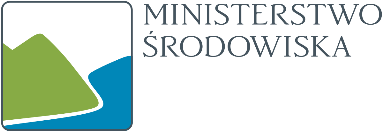 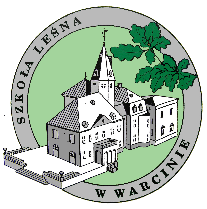 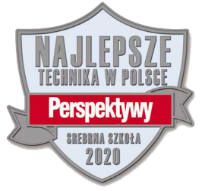 Technikum Leśne w Warcinieim. prof. Stanisława SokołowskiegoWarcino 1 77-230 Kępice woj.pomorskie	www.tlwarcino.pl 	sekretariat@tlwarcino.pltel/fax 518961010, 518961051REGULAMIN REKRUTACJIDO KLAS PIERWSZYCH PIĘCIOLETNIEGO TECHNIKUM LEŚNEGO(na podbudowie szkoły podstawowej) na rok szkolny 2020/2021Podstawa prawna:art. 134 ustawy z dnia 14 grudnia 2016 r. Prawo oświato (Dz. U. z 2019 r. poz.1148 ze zm.)ustawa z dnia 07 września 1991 r. o systemie oświaty ( Dz. U. z 2016 r. poz.1943 ze zm.) w brzmieniu obowiązującym przed dniem 26 stycznia 2017 r. rozporządzenie Ministra Edukacji Narodowej z dnia 21 sierpnia 2019 r. w sprawie przeprowadzania postępowania rekrutacyjnego oraz postępowania uzupełniającego do publicznych przedszkoli, szkół, placówek i centrów (Dz. U. z 2019 r., poz. 1737);rozporządzenie Ministra Edukacji Narodowej z dnia 20 marca 2020 r. w sprawie szczegółowych rozwiązań w okresie czasowego ograniczenia funkcjonowania jednostek systemu oświaty w związku z zapobieganiem, przeciwdziałaniem i zwalczaniem COVID-19 (Dz. U. poz.493 ze zm.)zarządzenie nr 03/2020 Pomorskiego Kuratora Oświaty z dnia 31 stycznia 2020 r. w sprawie terminów przeprowadzania postępowania rekrutacyjnego i postępowania uzupełniającego, w tym terminów składania dokumentów do publicznych szkół podstawowych dla dorosłych, klas pierwszych publicznych szkół ponadpodstawowych, klas wstępnych, o których mowa w art. 25 ust. 3 ustawy Prawo Oświatowe i na semestr pierwszy klas I publicznych branżowych szkół II stopnia i publicznych szkół policealnych w województwie pomorskim na rok szkolny 2020/2021.§ 1.przyjęcie do klas pierwszych – 5-letniego technikum leśnego dla młodzieży kształcącego w zawodzie technik leśnik w Technikum Leśnym w Warcinie w roku szkolnym 2020/2021 mogą ubiegać się kandydaci, którzy:posiadają świadectwo ukończenia szkoły podstawowej oraz zaświadczenie o wynikach egzaminu ósmoklasisty;złożą w ustalonym terminie komplet wymaganych przez szkołę dokumentów, w tym zaświadczenie lekarskie zawierające orzeczenie o braku przeciwwskazań zdrowotnych do podjęcia praktycznej nauki zawodu w zawodzie technik leśnik.§ 2.Dokumenty obowiązujące kandydata ubiegającego się o przyjęcie do 5-letniego technikum leśnego w roku szkolnym 2020/2021 można składać bezpośrednio w sekretariacie Technikum Leśnego w Warcinie w terminie od 15 czerwca 2020 r. do 10 lipca 2020 r. Preferowaną formą składania dokumentów jest forma elektroniczna lub za pośrednictwem poczty czy firm kurierskich.Rekrutacja do Technikum Leśnego w Warcinie jest prowadzona w systemie elektronicznym (internetowym). Kandydat ma prawo wyboru równocześnie nie więcej niż trzech szkół oraz dowolną liczbę klas w obrębie tych szkół.We wniosku o przyjęcie, kandydat wskazuje wybrane szkoły wg ustalonej przez siebie kolejności (własnych preferencji).Kandydaci do Technikum Leśnego w Warcinie mogą samodzielnie zalogować się do systemu (np. poprzez stronę internetową TL), wypełnić i wydrukować wniosek lub złożyć wniosek wypełniony odręcznie w sekretariacie szkoły. Preferowana forma składania – jak w § 2 pkt 1.Składane wnioski muszą być prawidłowo wypełnione i podpisane przez kandydata 
i rodziców (opiekunów prawnych).Forma złożenia wniosku nie ma wpływu na wyniki postępowania rekrutacyjnego.Szkoła zastrzega sobie prawo do zmiany planu naboru w wypadku większej lub mniejszej liczby kandydatów do szkoły.§ 3.Wymagane dokumenty:wypełnione i podpisane podanie o przyjęcie do szkoły (wg ustalonego przez szkołę wzoru dostępnego na stronie internetowej); oryginał /kopia świadectwa ukończenia szkoły podstawowej;oryginał /kopia zaświadczenia o szczegółowych wynikach egzaminu ósmoklasisty; karta zdrowia z aktualnymi wpisami i załącznikami;2 fotografie (o wym. 30 x 42mm, podpisane imieniem i nazwiskiem);zaświadczenie lekarskie zawierające orzeczenie o braku przeciwwskazań zdrowotnych do podjęcia praktycznej nauki zawodu w zawodzie technik leśnik (wydane przez lekarza  medycyny pracy -skierowanie wydaje szkoła);ewentualnie inne dokumenty (zaświadczenie o uzyskaniu tytułu laureata lub finalisty olimpiad  lub konkursów, opinie poradni, dokumenty potwierdzając spełnianie kryteriów dodatkowych,karta informacyjna kandydata (wydaje szkoła podstawowa).§ 4.Kryteria postępowania rekrutacyjnego do 5-letniego Technikum Leśnego w Warcinie.Do 5-letniego Technikum Leśnego w Warcinie przyjmuje się kandydatów, którzy:posiadają świadectwo ukończenia szkoły podstawowej;posiadają zaświadczenie lekarskie zawierające orzeczenie o braku przeciwwskazań zdrowotnych do podjęcia praktycznej nauki zawodu w zawodzie technik leśnik.W przypadku większej liczby kandydatów spełniających warunki wymienione w ust. 1 
pkt 1 i 2, niż liczba wolnych miejsc w klasie pierwszej Technikum Leśnego w Warcinie, na pierwszym etapie postępowania rekrutacyjnego są brane pod uwagę łącznie następujące kryteria:punkty uzyskane za wyniki egzaminu ósmoklasisty, zawarte w zaświadczeniu 
o wynikach tego egzaminu (maksymalna liczba punktów możliwych do 
uzyskania- 100),punkty uzyskane za oceny z zajęć edukacyjnych wymienionych na świadectwie ukończenia szkoły podstawowej: języka polskiego, matematyki, biologii 
i obowiązkowego języka obcego nowożytnego (maksymalna liczba punktów możliwych do uzyskania -72), punkty uzyskane za inne osiągnięcia ucznia wymienione w świadectwie ukończenia szkoły podstawowej, które uwzględnia się w procesie rekrutacji (maksymalna liczba punktów- 28). § 5.Sposób przeliczania na punkty ocen z języka polskiego, matematyki, obowiązkowego  języka obcego nowożytnego, biologii: celujący – 18 punktów,bardzo dobry –17 punktów,dobry –14 punktów,dostateczny – 8 punktów,dopuszczający- 2 punkty.W wyniku przeliczania na punkty wyników egzaminu ósmoklasisty wynik przedstawiony w procentach z:języka polskiego, matematyki- mnoży się przez 0,35wynik przedstawiony w procentach z języka obcego nowożytnego - mnoży się przez 0,3.W przypadku kandydatów zwolnionych z obowiązku przystąpienia do egzaminu ósmoklasisty na podstawie art. 44zw ust. 2 i art. 44 zz ust. 2 ustawy, przelicza się na punkty oceny z języka polskiego, matematyki i języka obcego nowożytnego, wymienione na świadectwie ukończenia szkoły podstawowej wg zasad zawartych 
w § 8.1. rozporządzenia MEN z dn. 21 sierpnia 2019 r.Sposób przeliczania na punkty innych osiągnięć ucznia wymienionych w świadectwie  ukończenia szkoły podstawowej:za świadectwo ukończenia szkoły podstawowej z wyróżnieniem – 7 punktów,za uzyskanie w zawodach wiedzy będących konkursem o zasięgu ponadwojewódzkim organizowanym przez kuratorów oświaty na podstawie zawartych porozumień:tytułu finalisty konkursu przedmiotowego – 10 punktów,tytułu laureata konkursu tematycznego lub interdyscyplinarnego – 7 punktów tytuł finalisty konkursu tematycznego lub interdyscyplinarnego – 5 punktów,za uzyskanie w zawodach wiedzy będących konkursem o zasięgu międzynarodowym lub ogólnopolskim albo turniejem o zasięgu ogólnopolskim, przeprowadzanymi zgodnie z przepisami:tytułu finalisty konkursu z przedmiotu lub przedmiotów artystycznych objętych ramowym planem nauczania szkoły artystycznej – 10 punktów,tytułu laureata turnieju z przedmiotu lub przedmiotów artystycznych nieobjętych ramowym planem nauczania szkoły artystycznej- 4 punktytytułu finalisty turnieju z przedmiotu lub przedmiotów artystycznych nieobjętych ramowym planem nauczania szkoły artystycznej- 3 punkty; za uzyskanie w zawodach wiedzy będących konkursem o zasięgu wojewódzkim organizowanym przez kuratora oświaty:dwóch lub więcej tytułów finalisty konkursu przedmiotowego- 10 punktów,dwóch lub więcej tytułów laureata konkursu tematycznego lub interdyscyplinarnego – 7 punktów,dwóch lub więcej tytułów finalisty konkursu tematycznego lub interdyscyplinarnego – 5 punktów,tytułu finalisty konkursu przedmiotowego – 7 punktów,tytułu laureata konkursu tematycznego lub interdyscyplinarnego – 5 punktów,tytułu finalisty konkursu tematycznego lub interdyscyplinarnego – 3 punkty.;za uzyskanie w zawodach będących konkursem albo turniejem, o zasięgu ponadwojewódzkim lub wojewódzkim przeprowadzanymi zgodnie z przepisami ustawy:dwóch lub więcej tytułów finalisty konkursu z przedmiotu lub przedmiotów artystycznych objętych ramowym planem nauczania szkoły artystycznej – 10 punktów,dwóch lub więcej tytułów laureata turnieju z przedmiotu lub przedmiotów artystycznych nieobjętych ramowym planem nauczania szkoły artystycznej- 7 punktów,dwóch lub więcej tytułów finalisty turnieju z przedmiotu lub przedmiotów artystycznych nieobjętych ramowym planem nauczania szkoły artystycznej- 5 punktów; tytułu finalisty konkursu z przedmiotu lub przedmiotów artystycznych objętych ramowym planem nauczania szkoły artystycznej – 7 punktów,tytułu laureata turnieju z przedmiotu lub przedmiotów artystycznych nieobjętych ramowym planem nauczania szkoły artystycznej - 3 punktytytułu finalisty turnieju z przedmiotu lub przedmiotów artystycznych nieobjętych ramowym planem nauczania szkoły artystycznej – 2 punkty;za uzyskanie wysokiego miejsca w zawodach wiedzy innych niż wymienione w pkt 2-5, artystycznych lub sportowych, organizowanych przez kuratora oświaty lub inne podmioty działające na terenie szkoły, na szczeblu:międzynarodowym – 4 punkty,krajowym – 3 punktywojewódzkim – 2 punkty,powiatowym – 1 punkt,w przypadku gdy kandydat ma więcej niż jedno szczególne osiągniecie z takich samych zawodów wiedzy, artystycznych i sportowych, na tym samym szczeblu oraz 
z tego samego zakresu, wymienione na świadectwie ukończenia szkoły podstawowej, przyznaje się jednorazowo punkty za najwyższe osiągnięcie tego ucznia w tych zawodach, z tym że, maksymalna liczba punktów możliwych do uzyskania za wszystkie osiągnięcia wynosi 18 punktów, za osiągnięcia w zakresie aktywności społecznej, w tym na rzecz środowiska szkolnego, w szczególności w formie wolontariatu – 3 punkty.§ 6.Wykaz zawodów wiedzy, artystycznych i sportowych, organizowanych przez kuratora oświaty lub inne podmioty działające na terenie szkoły, które mogą być wymienione 
w świadectwie ukończenia szkoły podstawowej podaje do publicznej wiadomości kurator oświaty określając miejsca uznane za wysokie w tych zawodach.§ 7.Laureaci i finaliści ogólnopolskich olimpiad przedmiotowych oraz laureaci konkursów przedmiotowych o zasięgu wojewódzkim i ponadwojewódzkim, (potwierdzone przez właściwego kuratora oświaty w stosownym zaświadczeniu) są przyjmowani do Technikum Leśnego w Warcinie w pierwszej kolejności, pod warunkiem, że posiadają: świadectwo ukończenia szkoły podstawowej,zaświadczenie lekarskie zawierające orzeczenie o braku przeciwwskazań zdrowotnych do podjęcia praktycznej nauki zawodu w zawodzie technik leśnik (wydane zgodnie 
z przepisami o służbie medycyny pracy).§ 8.W przypadku równorzędnych wyników uzyskanych na pierwszym etapie postępowania rekrutacyjnego (jednakowej ilości punktów), na drugim etapie postępowania przyjmuje się kandydatów z problemami zdrowotnymi, ograniczającymi możliwości wyboru kształcenia ze względu na stan zdrowia, potwierdzonymi opinią publicznej poradni psychologiczno-pedagogicznej, w tym publicznej poradni specjalistycznej pod warunkiem, że przedstawią zaświadczenie lekarskie zawierające orzeczenie o braku przeciwwskazań zdrowotnych do podjęcia praktycznej nauki zawodu w zawodzie technik leśnik (wydane przez lekarza medycyny pracy). W przypadku równorzędnych wyników na drugim etapie postępowania rekrutacyjnego, na trzecim etapie postępowania rekrutacyjnego są brane pod uwagę łącznie 
n/w kryteria:wielodzietność rodziny kandydata;niepełnosprawność kandydata; ⃰niepełnosprawność jednego z rodziców kandydata;niepełnosprawność obojga rodziców kandydata;niepełnosprawność rodzeństwa kandydata:samotne wychowywanie kandydata w rodzinie;objęcie kandydata pieczą zastępczą.Kryteria wymienione w ust. 2 mają jednakową wartość i muszą być potwierdzone uwierzytelnionymi dokumentami. § 9.Dyrektor szkoły do przeprowadzenia rekrutacji powołuje Szkolną Komisję Rekrutacyjną, która pracuje zgodnie z Regulaminem Rekrutacji do Technikum Leśnego w Warcinie na rok szkolny 2020/2021 i przepisami aktów prawnych cytowanych w podstawie prawnej regulaminu.Dyrektor szkoły powołuje przewodniczącego Komisji, który kieruje jej pracą.Do zadań komisji rekrutacyjnej należy:sporządzenie listy kandydatów, zawierającej imiona i nazwiska kandydatów uszeregowane w kolejności alfabetycznej, w przypadku których zweryfikowano wniosek, w tym zweryfikowano spełnianie przez kandydata warunków lub kryteriów branych pod uwagę w postępowaniu rekrutacyjnym oraz postępowaniu uzupełniającym;sporządzenie informacji o podjętych czynnościach;sporządzenie informacji o liczbie punktów przyznanych poszczególnym kandydatom po przeprowadzenia postępowania rekrutacyjnego lub postępowania uzupełniającego,sporządzenie listy kandydatów zakwalifikowanych i kandydatów niezakwalifikowanych oraz sporządzenie listy kandydatów przyjętych i i kandydatów nieprzyjętych.Przyjęcie kandydata następuje na podstawie przeprowadzonego postępowania rekrutacyjnego.Protokoły postępowania rekrutacyjnego zawierają w szczególności: datę posiedzenia komisji rekrutacyjnej, imiona i nazwiska przewodniczącego oraz członków komisji obecnych na posiedzeniu, a także informacje o podjętych czynnościach lub rozstrzygnięciach. Protokół podpisuje przewodniczący i członkowie komisji rekrutacyjnej.Do protokołów postępowania rekrutacyjnego załącza się w szczególności:listę kandydatów zawierającą imiona i nazwiska kandydatów uszeregowane w kolejności alfabetycznej, w przypadku których zweryfikowano wniosek o przyjęcie do szkoły;informację o liczbie punktów przyznanych poszczególnym kandydatom po przeprowadzenia postępowania rekrutacyjnego lub postępowania uzupełniającegolistę kandydatów zakwalifikowanych i kandydatów niezakwalifikowanych;listę kandydatów przyjętych i kandydatów nieprzyjętych;osoby wchodzące w skład komisji rekrutacyjnej są obowiązane do nieujawniania informacji o przebiegu posiedzenia komisji i podjętych rozstrzygnięciach.§ 10.W terminie 3 dni od dnia podania do publicznej wiadomości listy kandydatów przyjętych i kandydatów nieprzyjętych, rodzic(opiekun prawny) kandydata lub kandydat pełnoletni może wystąpić do Komisji Rekrutacyjnej z wnioskiem o sporządzenie uzasadnienia odmowy przyjęcia do Technikum Leśnego w Warcinie. Uzasadnienie sporządza się w terminie do 3 dni od dnia złożenia wniosku, o którym mowa w ust. 1. Uzasadnienie zawiera przyczyny odmowy przyjęcia, w tym najniższą liczbę punktów, która uprawniała do przyjęcia oraz liczbę punktów, którą kandydat uzyskał w postępowaniu rekrutacyjnym. Rodzic (opiekun prawny) kandydata lub kandydat może wnieść do Dyrektora Szkoły odwołanie od rozstrzygnięcia Komisji Rekrutacyjnej w terminie do 3 dni od dnia otrzymaniu uzasadnienia. Dyrektor Technikum Leśnego w Warcinie rozpatruje odwołanie od rozstrzygnięcia Komisji Rekrutacyjnej, o którym mowa w ust. 3 w terminie do 3 dni od dnia otrzymania odwołania.§ 11.Harmonogram czynności w postępowaniu rekrutacyjnym do 5-letniegoTechnikum Leśnego w Warcinie na rok szkolny 2020/2021*pod warunkiem, że przedstawią zaświadczenie lekarskie zawierające orzeczenie o braku przeciwwskazań zdrowotnych do podjęcia praktycznej nauki zawodu w zawodzie technik leśnik.§ 12.W sprawach nieuregulowanych i nieuszczegółowionych w regulaminie mają zastosowanie przepisy zawarte w aktach prawnych wymienionych w podstawie prawnej niniejszego regulaminu. Rodzaj czynnościTermin w postępowaniu rekrutacyjnymSkładanie wniosków o przyjęcie do szkoły – wraz 
z dokumentami potwierdzającymi spełnianie przez kandydata warunków lub kryteriów branych pod uwagę w postępowaniu rekrutacyjnymod 15 czerwca 2020 r. 
do 10 lipca 2020 r. 
do godz. 15.00Uzupełnianie wniosku o przyjęcie do szkoły ponadpodstawowej o świadectwo ukończenia szkoły podstawowej.od 26 czerwca 2020 r. 
do 10 lipca 2020 r. 
do godz.15.00 Uzupełnianie wniosku o przyjęcie do szkoły ponadpodstawowej o zaświadczenie o wyniku egzaminu ósmoklasisty oraz zmiana przez kandydata wniosku o przyjęcie, w tym zamiana szkól do których kandyduje.od 31 lipca 2020 r.
do 4 sierpnia 2020 r. 
do godz.15.00Weryfikacja przez komisję rekrutacyjną wniosków o przyjęcie do szkoły ponadpodstawowej 
i dokumentów potwierdzających spełnianie przez kandydata warunków poświadczanych 
w oświadczeniach, w tym dokonanie przez przewodniczącego komisji rekrutacyjnej czynności związanych z ustaleniem tych okoliczności. do 4 sierpnia2020 r. Weryfikacja przez komisję rekrutacyjną wniosków o przyjęcie do szkoły i dokumentów potwierdzających spełnianie przez kandydata warunków lub kryteriów branych pod uwagę 
w postępowaniu rekrutacyjnym, w tym ustalonych przez wójta(burmistrza lub prezydenta) okoliczności wskazanych w oświadczeniachdo 11 sierpnia 2020 r.Podanie do publicznej wiadomości listy kandydatów zakwalifikowanych i kandydatów niezakwalifikowanych zawierających imiona 
i nazwiska kandydatów uszeregowane w kolejności alfabetycznej oraz informację o zakwalifikowaniu albo niezakwalifikowaniu kandydata, a także najniższą liczbę punktów, która uprawnia do przyjęcia.12 sierpnia 2020 r. Wydawanie przez szkołę skierowań na badania lekarskie (badania przeprowadza lekarz medycyny pracy)od 15 czerwca 2020 r.
do 14 sierpnia 2020 r. Potwierdzenie przez rodzica kandydata woli przyjęcia w postaci przedłożenia oryginału świadectwa ukończenia szkoły podstawowej 
i oryginału zaświadczenia o wynikach egzaminu ósmoklasisty o ile nie zostały one złożone wcześniej w uzupełnieniu wniosku o przyjęcie do szkoły oraz zaświadczenia lekarskiego zawierającego orzeczenie o braku przeciwwskazań zdrowotnych do podjęcia praktycznej nauki zawodu w zawodzie technik leśnik od 13 sierpnia 2020 r. 
do 18 sierpnia 2020 r. 
do godz.15.00 Podanie do publicznej wiadomości przez komisję rekrutacyjną listy kandydatów przyjętych do szkoły i kandydatów nieprzyjętych 19 sierpnia 2020 r. 
do godz.14.00 Postępowanie odwoławcze w postępowaniu rekrutacyjnym jak w § 10 niniejszego regulaminuod 22 sierpnia 2020 r. 
do 31 sierpnia 2020 r.